Отделение Пенсионного фонда РФ по Томской области	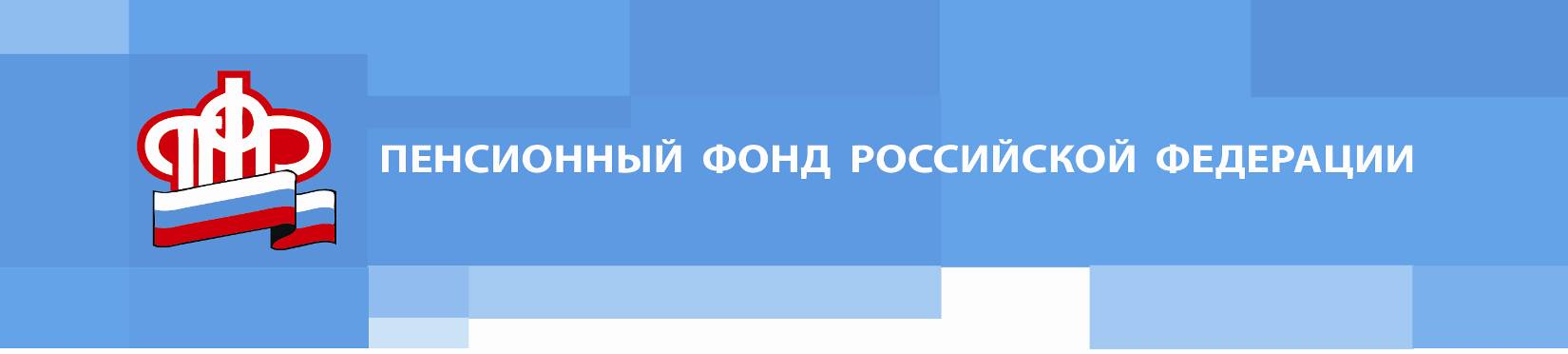 Пресс-релиз от 30 июня 2022 годаСемьи Томской области распорядились материнским капиталом на 1,6 млрд. рублей с начала годаОПФР по Томской области с начала года направило свыше 1.6 млрд рублей по заявлениям семей о распоряжении материнским капиталом. Самым популярным направлением программы остается улучшение жилищных условий. Распорядились средствами на эти цели 2430 семей (57,8%), в связи с чем было выделено более 1,2 млрд рублей.Также востребовано получение ежемесячной выплаты на второго ребенка в возрасте до 3 лет. В этом году порядка 1340 семей (31,8%) обратились за назначением выплаты. Всего родителям направлено 20 млн. рублей.
Помимо ежемесячной выплаты, спросом пользуется и оплата обучения детей. С начала года 435 (10,3%) родителей приняли решение направить материнский капитал на эти цели. Таким образом, на образование детей ПФР были выделены средства в размере 23 миллиона рублей.С прошлого года распоряжение материнским капиталом стало быстрее и удобнее. На рассмотрение заявления сегодня отводится не больше 10 рабочих дней. При этом совершенствование информационного обмена между Пенсионным фондом и другими государственными организациями позволяет принимать решение по заявлению и перечислять средства без личного посещения клиентских служб и предоставления документов. В настоящее время больше половины обращений за распоряжением материнским капиталом осуществляется без посещения территориальных органов ПФР.________________________________________________Группа по взаимодействию со СМИ Отделения Пенсионного фонда РФ по Томской областиТел.: (3822) 48-55-80; 48-55-91;E-mail: smi @080.pfr.ru